Publicado en MADRID el 13/12/2018 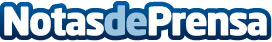 VIP Reformas recomienda el sistema SATE para ahorrar en la factura energéticaUna simple rehabilitación de la fachada mediante el sistema SATE puede suponer una notable rebaja en la factura energética de los usuariosDatos de contacto:Vip ReformasNota de prensa publicada en: https://www.notasdeprensa.es/vip-reformas-recomienda-el-sistema-sate-para Categorias: País Vasco Recursos humanos Construcción y Materiales http://www.notasdeprensa.es